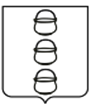 ГЛАВА
 ГОРОДСКОГО ОКРУГА КОТЕЛЬНИКИ
 МОСКОВСКОЙ ОБЛАСТИПОСТАНОВЛЕНИЕ09.12.2021   №   1209-ПГг. КотельникиОб утверждении Порядка предоставления и расходования субсидии из бюджета городского округа Котельники Московской области на обеспечение установленных и переданных государственных полномочий в Московской области  в сфере образованияВ соответствии с Бюджетным кодексом Российской Федерации, Федеральным законом от 29.12.2012 №273-ФЗ «Об образовании в Российской Федерации», Федеральным законом от 06.10.2003 № 131-ФЗ «Об общих принципах организации местного самоуправления в Российской Федерации», постановлением Правительства Российской Федерации от 18.09.2020 № 1492 «Об общих требованиях к нормативным правовым актам, муниципальным правовым актам, регулирующим предоставление субсидий, в том числе грантов в форме субсидий, юридическим лицам, индивидуальным предпринимателям, а также физическим лицам - производителям товаров, работ, услуг, и о признании утратившими силу некоторых актов Правительства Российской Федерации и отдельных положений некоторых актов Правительства Российской Федерации», Законами Московской области от 04.12.2019 № 253/2019-ОЗ «О межбюджетных отношениях в Московской области», от 27.07.2013 № 94/2013-ОЗ  «Об образовании», от 12.12.2013 № 147/2013-ОЗ «О наделении органов местного самоуправления муниципальных образований Московской области отдельными государственными полномочиями Московской области в сфере образования», постановлением Правительства Московской области от 30.12.2019 №1064/45 «О порядке расходования субвенций из бюджета Московской области бюджетам муниципальных образований Московской области на обеспечение государственных полномочий Московской области на обеспечение государственных полномочий Московской области в сфере образования» постановляю:Утвердить Порядок предоставления и расходования субсидии                       из бюджета городского округа Котельники Московской области за счет средств субвенции из бюджета Московской области на финансовое обеспечение получения гражданами дошкольного, начального общего, основного общего, среднего общего образования в частных общеобразовательных организациях на территории городского округа Котельники Московской области, осуществляющих образовательную деятельность по имеющим государственную аккредитацию основным общеобразовательным программам, включая расходы на оплату труда, приобретение учебников и учебных пособий, средств обучения, игр, игрушек                   (за исключением расходов на содержание зданий и оплату коммунальных услуг)                     на текущий финансовый год (приложение).Отделу информационного обеспечения управления внутренней политики МКУ «Развитие Котельники» обеспечить официальное опубликование настоящего постановления в газете «Котельники сегодня» и размещение на интернет-портале городского округа Котельники Московской области в сети Интернет.Ответственным за исполнение настоящего постановления назначить начальника управления развития отраслей социальной сферы администрации городского округа Котельники Московской области Цвейбу О.Н.Контроль за выполнением настоящего постановления возложить на заместителя главы администрации городского округа Котельники Московской области Кузьмину И.М.Глава городского округаКотельники Московской области                                                              С.А. Жигалкин